Industry Insight October 2017 
YSA Victoria invited members to attend Industry Insight Night at HFF Australia to discuss the “The Introduction of blockchain technology within the shipping industry’ as well as “automation in Logistics”.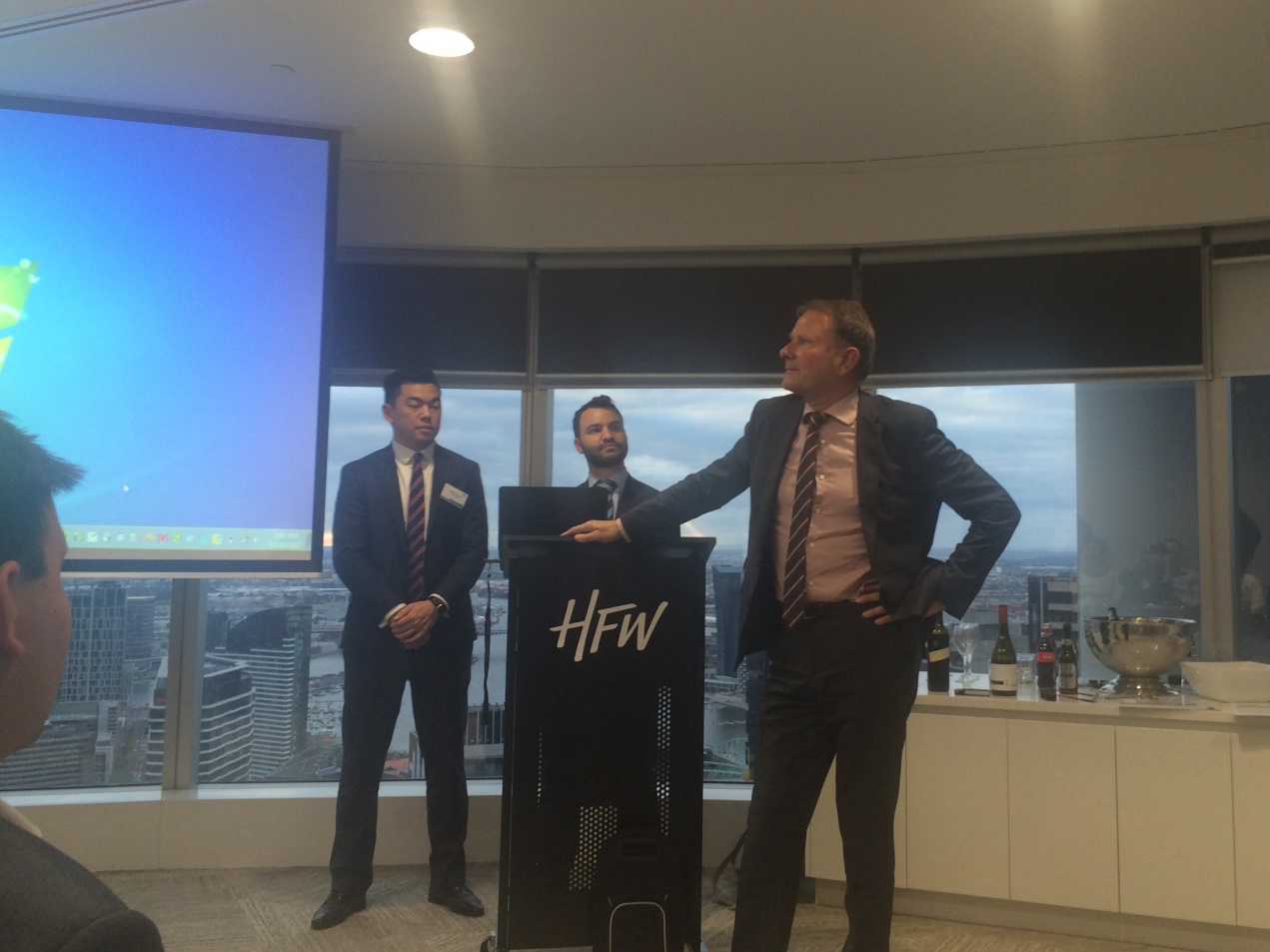 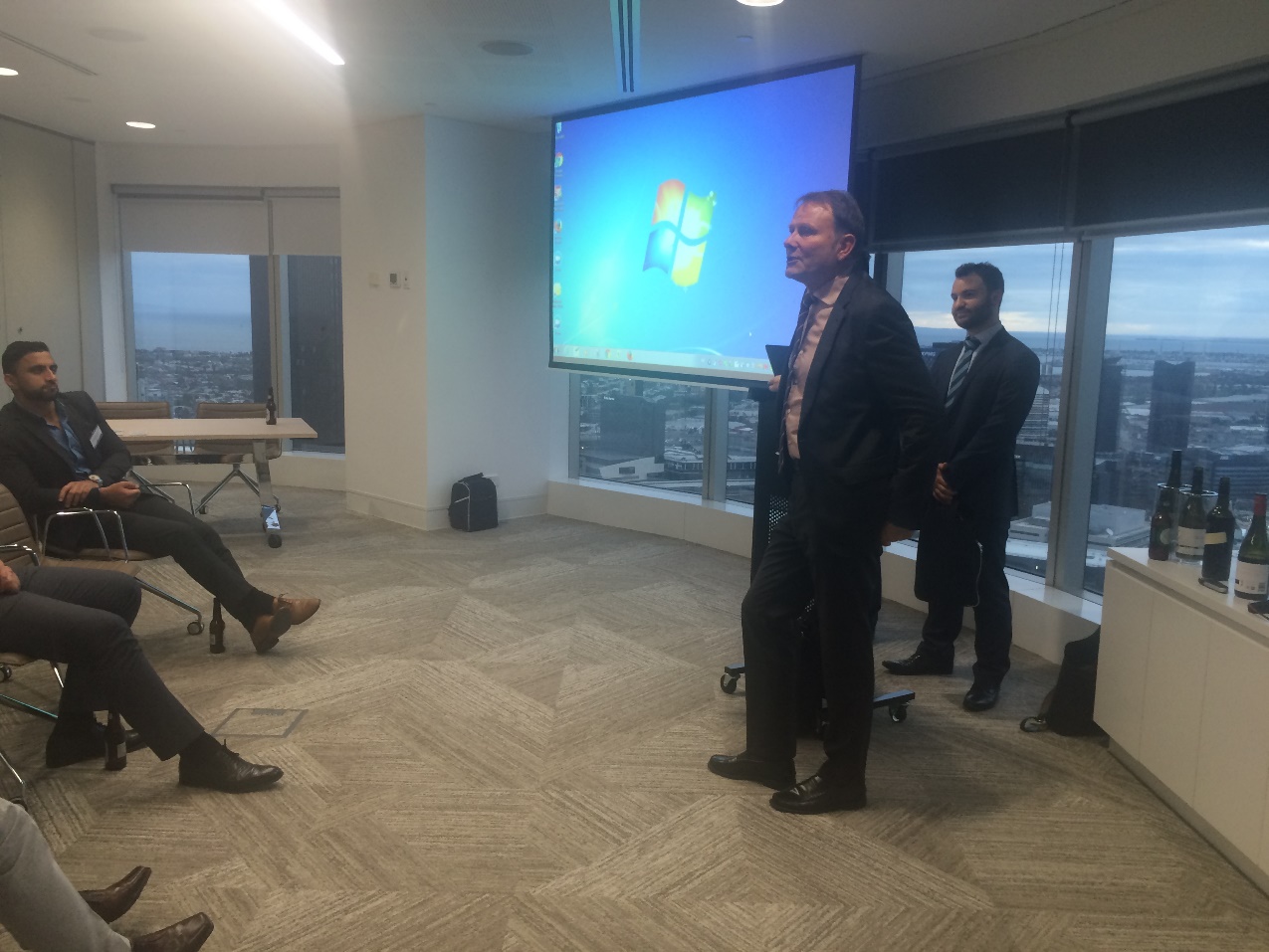 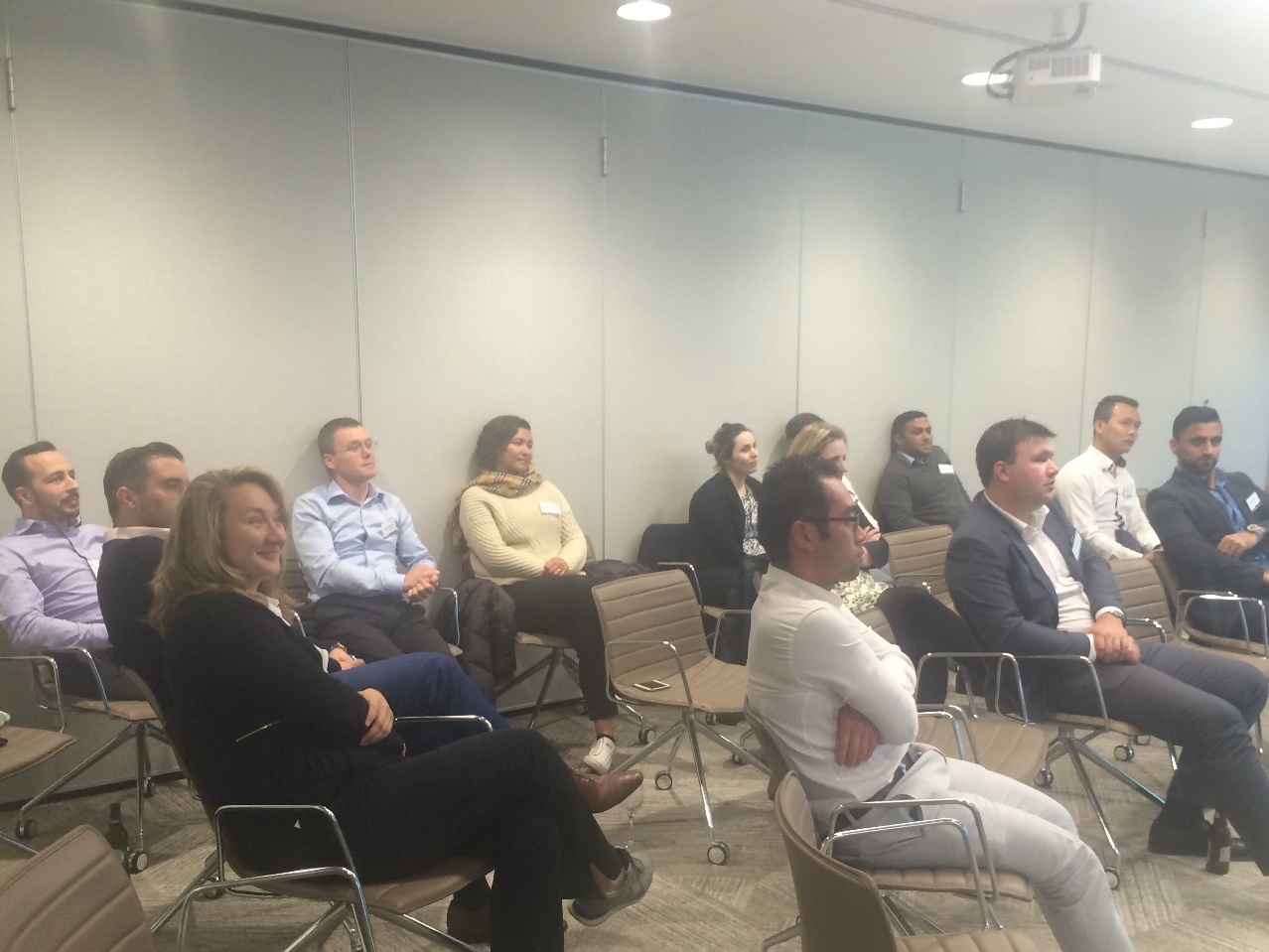 